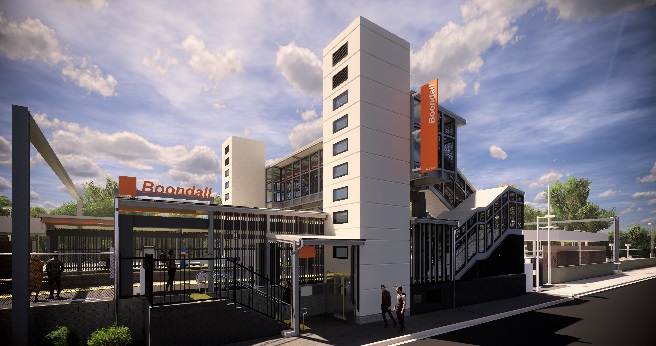 Night works – platform activities Monday 17 to Thursday 20 February 2020As part of the Boondall station accessibility upgrade, platform works will be undertaken for up to four nights from Monday 17 to Thursday 20 February, from 6.30pm to 6.30am the next day (weather and construction conditions permitting). Works will only be scheduled for Thursday 20 February if required.For safety, these works can only be undertaken after hours, when there is reduced rail traffic and fewer customers around the station precinct. Residents near the station may experience some noise associated with construction activity, operation of an asphalting machine, high-pressure water cleaning and truck movements. Mobile lighting towers will be used during night works.Every effort will be made to minimise disruption and we apologise for any inconvenience as we work to improve your station.Scheduled night workIn addition to the scheduled works outlined above, on Thursday night 6 February, the Gateway Upgrade North project is carrying out some rectification works (line marking) in the station carpark.The Boondall station accessibility upgrade is part of the State Government’s $357 million investment to upgrade stations across the South East Queensland network, making them accessible for all customers.For more information about the Boondall station accessibility upgrade, please contact the project’s community team during business hours on 1800 722 203 (free call) or email stationsupgrade@qr.com.auWe are moving towards paperless notifications about noise and works. You will still see paper notices as we transition to the new system. Sign up at queenslandrail.com.au/EmailNotification or contact us if you prefer to receive paper copies.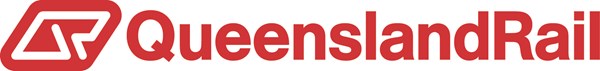 LocationDates and hours of workType of workBoondall stationFootbridge (open)6.30pm to 6.30am the next day on:Monday 17 FebruaryTuesday 18 FebruaryWednesday 19 FebruaryThursday 20 February(up to 4 nights, Thursday night only if required)Station upgrade and platform works involving:asphalting platform surfacesheavy machinery and trucks with flashing lights and reversing beepershand-held tools and powered equipmenthigh-pressure water cleaningpaintingmovement of personnel and vehicles around the station precinctportable lighting towers at night.